Publicado en Las Palmas el 12/05/2015 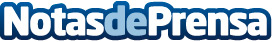 Spa in Cosmetics crea una nueva línea de alta cosmética con aloe vera canarioSpa in Cosmetics entra en el mercado de la salud y el bienestar con su línea Aloe Vera Collection de alto contenido en Aloe Vera ecológico procedente de FuerteventuraDatos de contacto:Clotilde OrtizCEO690 19 60 15 Nota de prensa publicada en: https://www.notasdeprensa.es/spa-in-cosmetics-crea-una-nueva-linea-de-alta Categorias: Canarias Emprendedores Medicina alternativa Belleza http://www.notasdeprensa.es